Amite County High School	December 2022 Breakfast Menu	For Breakfast we will offer a serving of Grain, Fruit, Fruit Juice, Milk, and meat/meat alternative.  Each participating student may pick up all items offered, they must pick up Fruit or Fruit Juice and 2 other items.*Milk served daily: fat-free chocolate and low-fat white milk***Menu subject to change due to unforeseen circumstances*****This institution is an Equal Opportunity Provider ***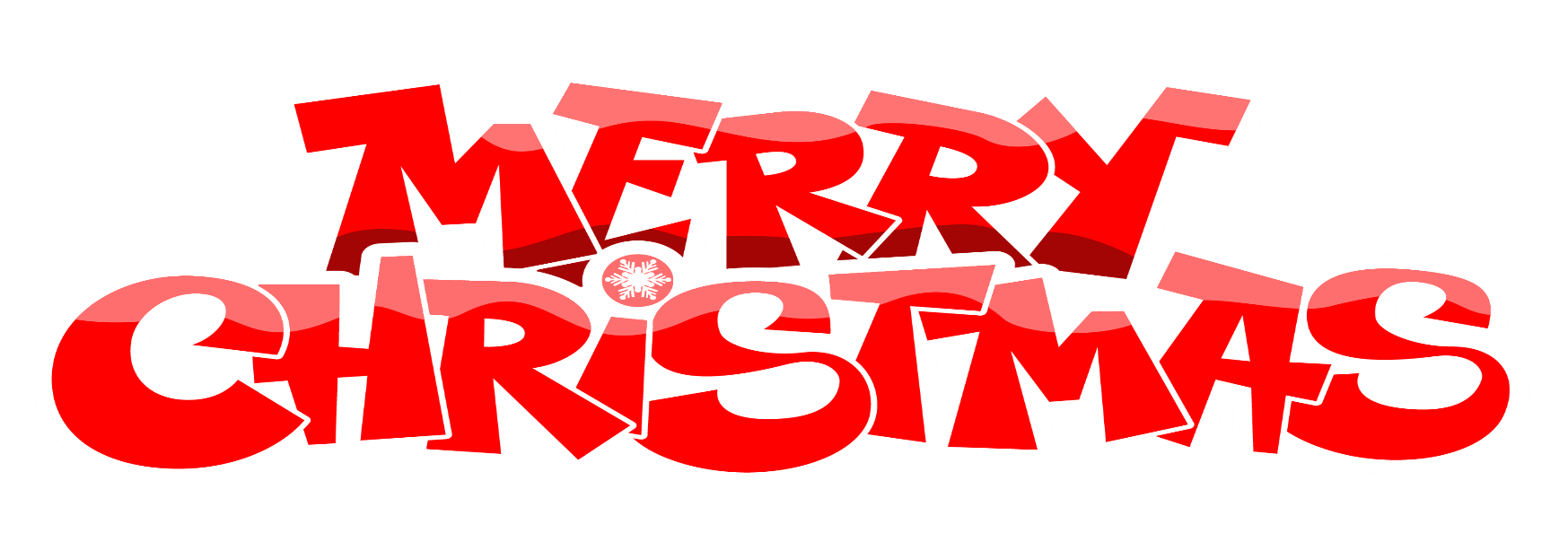 MondayTuesdayWednesdayThursdayFridayDec - 1Sausage and BiscuitAssorted JelliesORCerealFruit JuiceFruitMilkDec - 2Pancakes / syrupORCerealCereal barFruit JuiceFruitMilkDec - 5Bagel w/ Sausage & GravyORCerealCereal barFruit JuiceFruitMilkDec - 6Sausage and BiscuitAssorted JelliesORCerealBlueberry Cookie BitesFruit JuiceFruitMilkDec - 7Breakfast BreadORCerealCrackers, fish shapeYogurtFruit JuiceFruitMilkDec - 8Sausage and BiscuitAssorted JelliesORCerealsStrawberry Yogurt MixFruit JuiceFruitMilkDec - 9Apple FrudelORCerealsCereal barFruit JuiceFruitMilkDec - 12Breakfast pastryORCerealCereal barFruit JuiceFruitMilkDec - 13Sausage and BiscuitAssorted JelliesORCerealBlueberry Cookie BitesFruit JuiceFruitMilkDec - 14Breakfast BreadORCerealCrackers, fish shapeYogurtFruit JuiceFruitMilkDec - 15Sausage and BiscuitAssorted JelliesORCerealStrawberry Yogurt MixFruit JuiceFruitMilkDec - 16Cinnamon RollsORCerealCereal barFruit JuiceFruitMilk